Organized Home Cleaning Grand Plan Challengebathroomscleaning task:	delegate to:	completed: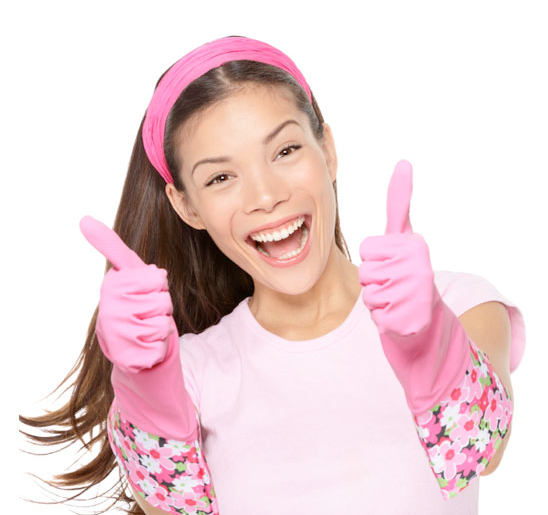 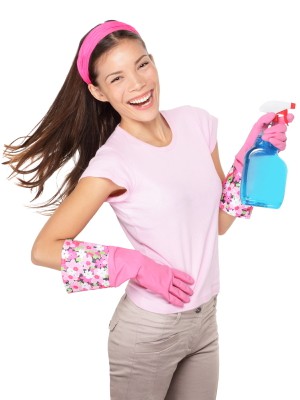 notes:Free Printable Planner Forms, Calendars and Cleaning Checklists from OrganizedHome.com Copyright © 2013 by Threadneedle Press LLC. Image copyright/credit: iStockphoto. All Rights Reserved.